26.02.2021                                                 п. Чкаловский                                               № 30             О внесении изменений в решение Совета депутатов от 26.11.2013№ 178 «О дорожном фонде муниципального образования Чкаловский  сельсовет Асекеевского района Оренбургской области»В целях приведения Положения о дорожном фонде муниципального образования  Чкаловский сельсовет  Асекеевского  района в соответствие с законодательством Российской Федерации, руководствуясь Уставом муниципального образования  Чкаловский  сельсовет Асекеевского района Совет депутатов решил:        1. Внести в Положение о дорожном фонде муниципального образования  Чкаловский сельсовет  Асекеевского  района следующие изменения:        1.1 абзац 2 подпункта 2.1 пункта 2 изложить в следующей редакции:«- денежных средств, поступающих от  уплаты земельного налога, в размере 3% от прогнозируемого объема».         2. Настоящее решение вступает в силу после его обнародования.Председатель Совета депутатов                                                   Р.В. ГельцеваГлава   муниципального образования                                          И.Р. Хакимов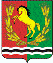 СОВЕТ ДЕПУТАТОВМУНИЦИПАЛЬНОГО ОБРАЗОВАНИЯ ЧКАЛОВСКИЙ СЕЛЬСОВЕТАСЕКЕЕВСКОГО РАЙОНА ОРЕНБУРГСКОЙ ОБЛАСТИЧЕТВЕРТОГО СОЗЫВАРЕШЕНИЕ